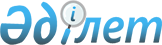 "2013-2015 жылдарға арналған аудандық бюджет туралы" аудандық мәслихаттың 2012 жылғы 19 желтоқсандағы N 101 шешіміне өзгерістер енгізу туралы
					
			Күшін жойған
			
			
		
					Қызылорда облысы Жаңақорған аудандық мәслихатының 2013 жылғы 25 желтоқсандағы N 177 шешімі. Қызылорда облысының Әділет департаментінде 2013 жылғы 25 желтоқсанда N 4566 тіркелді. Қолданылу мерзімінің аяқталуына байланысты күші жойылды - (Қызылорда облысы Жаңақорған аудандық мәслихатының 2014 жылғы 23 қаңтардағы N 12 хатымен)      Ескерту. Қолданылу мерзімінің аяқталуына байланысты күші жойылды - (Қызылорда облысы Жаңақорған аудандық мәслихатының 23.01.2014 N 12 хатымен).

      "Қазақстан Республикасының Бюджет кодексі" Қазақстан Республикасының 2008 жылғы 4 желтоқсандағы Кодексінің 109 бабына және "Қазақстан Республикасындағы жергілікті мемлекеттік басқару және өзін-өзі басқару туралы" Қазақстан Республикасының 2001 жылғы 23 қаңтардағы Заңының 6-бабы 1-тармағы 1)-тармақшасына сәйкес Жаңақорған ауданының мәслихаты ШЕШІМ ҚАБЫЛДАДЫ:



      1. "2013-2015 жылдарға арналған аудандық бюджет туралы" Жаңақорған аудандық мәслихатының 2012 жылғы 19 желтоқсандағы N 101 шешіміне (нормативтік құқықтық актілерді мемлекеттік тіркеу Тізілімінде N 4386 тіркелген, "Жаңақорған тынысы" газетінің 2013 жылдың 16 және 19 қаңтардағы нөмірлерінде жарияланған) мынадай өзгерістер енгізілсін:



      аталған шешімнің 1-тармағының 1)-тармақшасы жаңа редакцияда жазылсын:

      "1) кірістер – 8 335 138 мың теңге, оның ішінде:

      салықтық түсімдер – 1 509 866 мың теңге;

      салықтық емес түсімдер – 165 714 мың теңге;

      негізгі капиталды сатудан түсетін түсімдер – 2 895 мың теңге;

      трансферттердің түсімдері – 6 656 663 мың теңге;".

      аталған шешімнің 1-тармағының 2)-тармақшасы жаңа редакцияда жазылсын:

      "2) шығындар – 8 513 847 мың теңге;";

      аталған шешімнің 1-тармағының 3)-тармақшасы жаңа редакцияда жазылсын:

      "3) таза бюджеттік кредит беру – 129 444 мың теңге;

      бюджеттік кредиттер – 148 001 мың теңге;

      бюджеттік кредиттерді өтеу – 18 557 мың теңге;";

      аталған шешімнің 1-тармағының 4)-тармақшасы жаңа редакцияда жазылсын:

      "4) қаржы активтерімен операциялар бойынша сальдо – 0;

      қаржы активтерін сатып алу – 0;

      мемлекеттің қаржы активтерін сатудан түсетін түсімдер – 0";

      аталған шешімнің 1-тармағының 5)-тармақшасы жаңа редакцияда жазылсын:

      "5) бюджет тапшылығы – - 308 153 мың теңге";

      аталған шешімнің 1-тармағының 6)-тармақшасы жаңа редакцияда жазылсын:

      "6) бюджет тапшылығын қаржыландыру – 308 153 мың теңге";



      аталған шешімнің 1, 4 қосымшалары осы шешімнің 1,  2қосымшаларына сәйкес жаңа редакцияда жазылсын.



      2. Осы шешім оның алғашқы ресми жарияланған күнінен бастап қолданысқа енгізіледі және 2013 жылғы 1 қаңтардан бастап пайда болған қатынастарға таралады.      Жаңақорған аудандық мәслихатының

      кезектен тыс ХХVІ сессиясының

      төрағасы                              К.ИСАХАНОВ      Жаңақорған аудандық

      мәслихатының хатшысы                  А. НАЛИБАЕВЖаңақорған ауданы мәслихатының

2012 жылғы 19 желтоқсандағы кезекті

XІV сессиясының N 101 шешіміне

1-қосымша      Жаңақорған ауданы мәслихатының

2013 жылғы 25 желтоқсандағы

кезектен тыс XХVІ сессиясының

N 177 шешіміне

1-қосымша 

2013 жылға арналған аудандық бюджетЖаңақорған аудандық мәслихатының

2012 жылғы 19 желтоқсандағы кезекті

XIV сесиясының N101 шешіміне

4-қосымшаЖаңақорған аудандық мәслихатының

2010 жылғы 25 желтоқсандағы

кезектен тыс XХVІ сессиясының

N 177 шешіміне

2-қосымша 

2013 жылға кент, ауылдық округтерге қаралған қаржы бөлінісі
					© 2012. Қазақстан Республикасы Әділет министрлігінің «Қазақстан Республикасының Заңнама және құқықтық ақпарат институты» ШЖҚ РМК
				СанатыСанатыСанатыСанатыСанатыСомасы,
мың
теңге
СыныбыСыныбыСыныбыСыныбыIшкi сыныбыIшкi сыныбыIшкi сыныбыЕрекшелiгiЕрекшелiгi1234Атауы
1.Кірістер83351381Салықтық түсiмдер1509866101Табыс салығы5563131012Жеке табыс салығы556313103Әлеуметтiк салық4228861031Әлеуметтiк салық422886104Меншiкке салынатын салықтар5033071041Мүлiкке салынатын салықтар4478311043Жер салығы94661044Көлiк құралдарына салынатын салық427551045Бiрыңғай жер салығы3255105Тауарларға, жұмыстарға және қызметтерге салынатын iшкi салықтар230751052Акциздер50661053Табиғи және басқа да ресурстарды пайдаланғаны үшiн түсетiн түсiмдер66351054Кәсiпкерлiк және кәсiби қызметтi жүргiзгенi үшiн алынатын алымдар106481055Ойын бизнесiне салық726108Заңдық мәндi iс-әрекеттердi жасағаны және (немесе) оған уәкiлеттiгi бар мемлекеттiк органдар немесе лауазымды адамдар құжаттар бергенi үшiн алынатын мiндеттi төлемдер42851081Мемлекеттiк баж42852Салықтық емес түсiмдер165714201Мемлекеттiк меншiктен түсетiн кiрiстер10362015Мемлекет меншiгiндегi мүлiктi жалға беруден түсетiн кiрiстер10072017Мемлекеттiк бюджеттен берiлген кредиттер бойынша сыйақылар29206Басқа да салықтық емес түсiмдер1646782061Басқа да салықтық емес түсiмдер1646783Негiзгi капиталды сатудан түсетiн түсiмдер2895303Жердi және материалдық емес активтердi сату28953031Жердi сату16053032Материалдық емес активтердi сату12904Трансферттердiң түсiмдерi6656663402Мемлекеттiк басқарудың жоғары тұрған органдарынан түсетiн трансферттер66566634022Облыстық бюджеттен түсетiн трансферттер6656663Функционалдық топФункционалдық топФункционалдық топФункционалдық топФункционалдық топСомасы,мың теңге
Кiшi функцияКiшi функцияКiшi функцияКiшi функцияБюджеттiк бағдарламалардың әкiмшiсiБюджеттiк бағдарламалардың әкiмшiсiБюджеттiк бағдарламалардың әкiмшiсiБағдарламаБағдарламаАтауы
2. Шығындар851384701Жалпы сипаттағы мемлекеттiк қызметтер 717852011Мемлекеттiк басқарудың жалпы функцияларын орындайтын өкiлдi, атқарушы және басқа органдар656595011112Аудан (облыстық маңызы бар қала) мәслихатының аппараты20138011112001Аудан (облыстық маңызы бар қала) мәслихатының қызметін қамтамасыз ету жөніндегі қызметтер19886011112003Мемлекеттік органның күрделі шығыстары252011122Аудан (облыстық маңызы бар қала) әкімінің аппараты156690011122001Аудан (облыстық маңызы бар қала) әкімінің қызметін қамтамасыз ету жөніндегі қызметтер102275011122003Мемлекеттік органның күрделі шығыстары54415011123Қаладағы аудан, аудандық маңызы бар қала, кент, ауыл (село), ауылдық (селолық) округ әкімінің аппараты479767011123001Қаладағы аудан, аудандық маңызы бар қаланың, кент, ауыл (село), ауылдық (селолық) округ әкімінің қызметін қамтамасыз ету жөніндегі қызметтер321215011123022Мемлекеттік органның күрделі шығыстары157552011123032Ведомстволық бағыныстағы мемлекеттік мекемелерінің және ұйымдарының күрделі шығыстары1000012Қаржылық қызмет29155012452Ауданның (облыстық маңызы бар қаланың) қаржы бөлімі29155012452001Ауданның (областық манызы бар қаланың) бюджетін орындау және ауданның (облыстық маңызы бар қаланың) коммуналдық меншігін басқару саласындағы мемлекеттік саясатты іске асыру жөніндегі қызметтер 26831012452003Салық салу мақсатында мүлікті бағалауды жүргізу1932012452018Мемлекеттік органның күрделі шығыстары392015Жоспарлау және статистикалық қызмет32102015453Ауданның (облыстық маңызы бар қаланың) экономика және бюджеттік жоспарлау бөлімі32102015453001Экономикалық саясатты, мемлекеттік жоспарлау жүйесін қалыптастыру және дамыту және ауданды (облыстық маңызы бар қаланы) басқару саласындағы мемлекеттік саясатты іске асыру жөніндегі қызметтер27676015453004Мемлекеттік органның күрделі шығыстары442602Қорғаныс3769021Әскери мұқтаждар3769021122Аудан (облыстық маңызы бар қала) әкімінің аппараты3769021122005Жалпыға бірдей әскери міндетті атқару шеңберіндегі іс-шаралар376903Қоғамдық тәртіп, қауіпсіздік, құқықтық, сот, қылмыстық-атқару қызметі1200039Қоғамдық тәртіп және қауіпсіздік саласындағы басқа да қызметтер1200039458Ауданның (облыстық маңызы бар қаланың) тұрғын үй-коммуналдық шаруашылығы, жолаушылар көлігі және автомобиль жолдары бөлімі1200039458021Елдi мекендерде жол жүрісі қауiпсiздiгін қамтамасыз ету120004Бiлiм беру5307946041Мектепке дейiнгi тәрбие және оқыту674247041123Қаладағы аудан, аудандық маңызы бар қала, кент, ауыл (село), ауылдық (селолық) округ әкімінің аппараты674247041123004Мектепке дейінгі тәрбие ұйымдарының қызметін қамтамасыз ету373819041123041Мектепке дейінгі білім беру ұйымдарында мемлекеттік білім беру тапсырысын іске асыруға300428042Бастауыш, негізгі орта және жалпы орта білім беру4207326042464Ауданның (облыстық маңызы бар қаланың) білім бөлімі4207326042464003Жалпы білім беру4088394042464006Балаларға қосымша білім беру 118932049Бiлiм беру саласындағы өзге де қызметтер426373049464Ауданның (облыстық маңызы бар қаланың) білім бөлімі331373049464001Жергіліктті деңгейде білім беру саласындағы мемлекеттік саясатты іске асыру жөніндегі қызметтер46817049464005Ауданның (областык маңызы бар қаланың) мемлекеттік білім беру мекемелер үшін оқулықтар мен оқу-әдiстемелiк кешендерді сатып алу және жеткізу37480049464007Аудандық (қалалалық) ауқымдағы мектеп олимпиадаларын және мектептен тыс іс-шараларды өткiзу637049464012Мемлекеттік органның күрделі шығыстары32224049464015Жетім баланы (жетім балаларды) және ата-аналарының қамқорынсыз қалған баланы (балаларды) күтіп-ұстауға асыраушыларына ай сайынғы ақшалай қаражат төлемдері10626049464020Үйде оқытылатын мүгедек балаларды жабдықпен, бағдарламалық қамтыммен қамтамасыз ету 2592049464067Ведомстволық бағыныстағы мемлекеттік мекемелерінің және ұйымдарының күрделі шығыстары200997049467Ауданның (облыстық маңызы бар қаланың) құрылыс бөлімі95000049467037Білім беру объектілерін салу және реконструкциялау9500005Денсаулық сақтау111059Денсаулық сақтау саласындағы өзге де қызметтер111059123Қаладағы аудан, аудандық маңызы бар қала, кент, ауыл (село), ауылдық (селолық) округ әкімінің аппараты111059123002Ерекше жағдайларда сырқаты ауыр адамдарды дәрігерлік көмек көрсететін ең жақын денсаулық сақтау ұйымына жеткізуді ұйымдастыру11106Әлеуметтiк көмек және әлеуметтiк қамсыздандыру461948062Әлеуметтiк көмек402931062451Ауданның (облыстық маңызы бар қаланың) жұмыспен қамту және әлеуметтік бағдарламалар бөлімі402931062451002Еңбекпен қамту бағдарламасы27505062451004Ауылдық жерлерде тұратын денсаулық сақтау, білім беру, әлеуметтік қамтамасыз ету, мәдениет, спорт және ветеринар мамандарына отын сатып алуға Қазақстан Республикасының заңнамасына сәйкес әлеуметтік көмек көрсету30917062451005Мемлекеттік атаулы әлеуметтік көмек 3692062451006Тұрғын үй көмегі26997062451007Жергілікті өкілетті органдардың шешімі бойынша мұқтаж азаматтардың жекелеген топтарына әлеуметтік көмек415420624510091999 жылдың 26 шілдесінде "Отан", "Даңқ" ордендерімен марапатталған, "Халық Қаһарманы" атағын және республиканың құрметті атақтарын алған азаматтарды әулеуметтік қолдау80062451010Үйден тәрбиеленіп оқытылатын мүгедек балаларды материалдық қамтамасыз ету3255062451014Мұқтаж азаматтарға үйде әлеуметтiк көмек көрсету4970706245101618 жасқа дейінгі балаларға мемлекеттік жәрдемақылар178450062451017Мүгедектерді оңалту жеке бағдарламасына сәйкес, мұқтаж мүгедектерді міндетті гигиеналық құралдармен және ымдау тілі мамандарының қызмет көрсетуін, жеке көмекшілермен қамтамасыз ету 36050062451023Жұмыспен қамту орталықтарының қызметін қамтамасыз ету4736069Әлеуметтiк көмек және әлеуметтiк қамтамасыз ету салаларындағы өзге де қызметтер59017069451Ауданның (облыстық маңызы бар қаланың) жұмыспен қамту және әлеуметтік бағдарламалар бөлімі59017069451001Жергілікті деңгейде халық үшін әлеуметтік бағдарламаларды жұмыспен қамтуды қамтамасыз етуді іске асыру саласындағы мемлекеттік саясатты іске асыру жөніндегі қызметтер 56393069451011Жәрдемақыларды және басқа да әлеуметтік төлемдерді есептеу, төлеу мен жеткізу бойынша қызметтерге ақы төлеу262407Тұрғын үй-коммуналдық шаруашылық1115378071Тұрғын үй шаруашылығы84945071123Қаладағы аудан, аудандық маңызы бар қала, кент, ауыл (село), ауылдық (селолық) округ әкімінің аппараты28491071123027Жұмыспен қамту-2020 жол картасы бойынша ауылдық елді мекендерді дамыту шеңберінде объектілерді жөндеу және абаттандыру28491071455Ауданның (облыстық маңызы бар қаланың) мәдениет және тілдерді дамыту бөлімі7625071455024Жұмыспен қамту-2020 бағдарламасы бойынша ауылдық елді мекендерді дамыту шеңберінде объектілерді жөндеу7625071458Ауданның (облыстық маңызы бар қаланың) тұрғын үй-коммуналдық шаруашылығы, жолаушылар көлігі және автомобиль жолдары бөлімі17781071458002Мемлекеттiк қажеттiлiктер үшiн жер учаскелерiн алып қою, соның iшiнде сатып алу жолымен алып қою және осыған байланысты жылжымайтын мүлiктi иелiктен айыру10000071458041Жұмыспен қамту-2020 жол картасы бойынша ауылдық елді мекендерді дамыту шеңберінде объектілерді жөндеу және абаттандыру7781071467Ауданның (облыстық маңызы бар қаланың) құрылыс бөлімі31048071467003Мемлекеттік коммуналдық тұрғын үй қорының тұрғын үйін жобалау, салу және (немесе) сатып алу 31048072Коммуналдық шаруашылық762221072123Қаладағы аудан, аудандық маңызы бар қала, кент, ауыл (село), ауылдық (селолық) округ әкімінің аппараты3133072123014Елді мекендерді сумен жабдықтауды ұйымдастыру3133072458Ауданның (облыстық маңызы бар қаланың) тұрғын үй-коммуналдық шаруашылығы, жолаушылар көлігі және автомобиль жолдары бөлімі759088072458012Сумен жабдықтау және су бөлу жүйесінің қызмет етуі 52480072458029Сумен жабдықтау және су бұру жүйелерін дамыту706608073Елді-мекендерді көркейту268212073123Қаладағы аудан, аудандық маңызы бар қала, кент, ауыл (село), ауылдық (селолық) округ әкімінің аппараты268212073123008Елді мекендерде көшелерді жарықтандыру65941073123009Елді мекендердің санитариясын қамтамасыз ету29086073123011Елді мекендерді абаттандыру мен көгалдандыру17318508Мәдениет, спорт, туризм және ақпараттық кеңістiк365926081Мәдениет саласындағы қызмет151805081455Ауданның (облыстық маңызы бар қаланың) мәдениет және тілдерді дамыту бөлімі151805081455003Мәдени-демалыс жұмысын қолдау151805082Спорт22936082465Ауданның (облыстық маңызы бар қаланың) Дене шынықтыру және спорт бөлімі22936082465006Аудандық (облыстық маңызы бар қалалық) деңгейде спорттық жарыстар өткiзу3822082465007Әртүрлi спорт түрлерi бойынша аудан (облыстық маңызы бар қала) құрама командаларының мүшелерiн дайындау және олардың облыстық спорт жарыстарына қатысуы19114083Ақпараттық кеңiстiк81713083455Ауданның (облыстық маңызы бар қаланың) мәдениет және тілдерді дамыту бөлімі71959083455006Аудандық (қалалық) кiтапханалардың жұмыс iстеуi71236083455007Мемлекеттік тілді және Қазақстан халықтарының басқа да тілдерін дамыту723083456Ауданның (облыстық маңызы бар қаланың) ішкі саясат бөлімі9754083456002Газеттер мен журналдар арқылы мемлекеттік ақпараттық саясат жүргізу жөніндегі қызметтер7754083456005Телерадио хабарларын тарату арқылы мемлекеттік ақпараттық саясатты жүргізу жөніндегі қызметтер2000089Мәдениет, спорт, туризм және ақпараттық кеңiстiктi ұйымдастыру жөнiндегi өзге де қызметтер109472089455Ауданның (облыстық маңызы бар қаланың) мәдениет және тілдерді дамыту бөлімі46724089455001Жергілікті деңгейде тілдерді және мәдениетті дамыту саласындағы мемлекеттік саясатты іске асыру жөніндегі қызметтер14561089455010Мемлекеттік органның күрделі шығыстары280089455032Ведомстволық бағыныстағы мемлекеттік мекемелерінің және ұйымдарының күрделі шығыстары31883089456Ауданның (облыстық маңызы бар қаланың) ішкі саясат бөлімі23446089456001Жергілікті деңгейде ақпарат, мемлекеттілікті нығайту және азаматтардың әлеуметтік сенімділігін қалыптастыру саласында мемлекеттік саясатты іске асыру жөніндегі қызметтер15871089456003Жастар саясаты саласында іс-шараларды іске асыру4100089456006Мемлекеттік органның күрделі шығыстары3475089465Ауданның (облыстық маңызы бар қаланың) Дене шынықтыру және спорт бөлімі39302089465001Жергілікті деңгейде дене шынықтыру және спорт саласындағы мемлекеттік саясатты іске асыру жөніндегі қызметтер11417089465004Мемлекеттік органның күрделі шығыстары27385089465032Ведомстволық бағыныстағы мемлекеттік мекемелерінің және ұйымдарының күрделі шығыстары50010Ауыл, су, орман, балық шаруашылығы, ерекше қорғалатын табиғи аумақтар, қоршаған ортаны және жануарлар дүниесін қорғау, жер қатынастары263447101Ауыл шаруашылығы76518101462Ауданның (облыстық маңызы бар қаланың) ауыл шаруашылығы бөлімі44446101462001Жергілікте деңгейде ауыл шаруашылығы саласындағы мемлекеттік саясатты іске асыру жөніндегі қызметтер26556101462099Мамандардың әлеуметтік көмек көрсетуі жөніндегі шараларды іске асыру17890101473Ауданның (облыстық маңызы бар қаланың) ветеринария бөлімі32072101473001Жергілікті деңгейде ветеринария саласындағы мемлекеттік саясатты іске асыру жөніндегі қызметтер11514101473007Қаңғыбас иттер мен мысықтарды аулауды және жоюды ұйымдастыру1700101473009Жануарлардың энзоотиялық аурулары бойынша ветеринариялық іс-шараларды жүргізу8825101473010Ауыл шаруашылығы жануарларын бірдейлендіру жөніндегі іс-шараларды жүргізу3536101473032Ведомстволық бағыныстағы мемлекеттік мекемелерінің және ұйымдарының күрделі шығыстары6497106Жер қатынастары20006106463Ауданның (облыстық маңызы бар қаланың) жер қатынастары бөлімі20006106463001Аудан (облыстық маңызы бар қала) аумағында жер қатынастарын реттеу саласындағы мемлекеттік саясатты іске асыру жөніндегі қызметтер10047106463004Жердi аймақтарға бөлу жөнiндегi жұмыстарды ұйымдастыру4397106463006Аудандық маңызы бар қалалардың, кенттердiң, ауылдардың (селолардың), ауылдық (селолық) округтердiң шекарасын белгiлеу кезiнде жүргiзiлетiн жерге орналастыру2762106463007Мемлекеттік органның күрделі шығыстары2800109Ауыл, су, орман, балық шаруашылығы және қоршаған ортаны қорғау мен жер қатынастары саласындағы өзге де қызметтер166923109473Ауданның (облыстық маңызы бар қаланың) ветеринария бөлімі166923109473011Эпизоотияға қарсы іс-шаралар жүргізу16692311Өнеркәсіп, сәулет, қала құрылысы және құрылыс қызметі25402112Сәулет, қала құрылысы және құрылыс қызметі25402112467Ауданның (облыстық маңызы бар қаланың) құрылыс бөлімі11433112467001Жергілікті деңгейде құрылыс саласындағы мемлекеттік саясатты іске асыру жөніндегі қызметтер11433112468Ауданның (облыстық маңызы бар қаланың) сәулет және қала құрылысы бөлімі13969112468001Жергілікті деңгейде сәулет және қала құрылысы саласындағы мемлекеттік саясатты іске асыру жөніндегі қызметтер10289112468004Мемлекеттік органның күрделі шығыстары 368012Көлiк және коммуникация150029121Автомобиль көлiгi146875121123Қаладағы аудан, аудандық маңызы бар қала, кент, ауыл (село), ауылдық (селолық) округ әкімінің аппараты108014121123013Аудандық маңызы бар қалаларда, кенттерде, ауылдарда (селоларда), ауылдық (селолық) округтерде автомобиль жолдарының жұмыс істеуін қамтамасыз ету24995121123045Елді-мекендердің көшелерін күрделі және орташа жөндеу83019121458Ауданның (облыстық маңызы бар қаланың) тұрғын үй-коммуналдық шаруашылығы, жолаушылар көлігі және автомобиль жолдары бөлімі38861121458023Автомобиль жолдарының жұмыс істеуін қамтамасыз ету38861129Көлiк және коммуникациялар саласындағы өзге де қызметтер3154129458Ауданның (облыстық маңызы бар қаланың) тұрғын үй-коммуналдық шаруашылығы, жолаушылар көлігі және автомобиль жолдары бөлімі3154129458037Әлеуметтік маңызы бар қалалық (ауылдық), қала маңындағы және ауданішілік қатынастар бойынша жолаушылар тасымалдарын субсидиялау 315413Басқалар82298133Кәсiпкерлiк қызметтi қолдау және бәсекелестікті қорғау460133493Ауданның (облыстық маңызы бар қаланың) кәсіпкерлік, өнеркәсіп және туризм бөлімі 460133493006Кәсіпкерлік қызметті қолдау460139Басқалар81838139123Қаладағы аудан, аудандық маңызы бар қала, кент, ауыл (село), ауылдық (селолық) округ әкімінің аппараты40087139123040"Өңірлерді дамыту" Бағдарламасы шеңберінде өңірлерді экономикалық дамытуға жәрдемдесу бойынша шараларды іске асыру40087139452Ауданның (облыстық маңызы бар қаланың) қаржы бөлімі17997139452012Ауданның (облыстық маңызы бар қаланың) жергілікті атқарушы органының резерві 17997139458Ауданның (облыстық маңызы бар қаланың) тұрғын үй-коммуналдық шаруашылығы, жолаушылар көлігі және автомобиль жолдары бөлімі11687139458001Жергілікті деңгейде тұрғын үй-коммуналдық шаруашылығы, жолаушылар көлігі және автомобиль жолдары саласындағы мемлекеттік саясатты іске асыру жөніндегі қызметтер11687139493Ауданның (облыстық маңызы бар қаланың) кәсіпкерлік, өнеркәсіп және туризм бөлімі 12067139493001Жергілікті деңгейде кәсіпкерлікті, өнеркәсіпті және туризмді дамыту саласындағы мемлекеттік саясатты іске асыру жөніндегі қызметтер9207139493003Мемлекеттік органның күрделі шығыстары286014Борышқа қызмет көрсету29141Борышқа қызмет көрсету29141452Ауданның (облыстық маңызы бар қаланың) қаржы бөлімі29141452013Жергілікті атқарушы органдардың облыстық бюджеттен қарыздар бойынша сыйақылар мен өзге де төлемдерді төлеу бойынша борышына қызмет көрсету2915Трансферттер18512151Трансферттер18512151452Ауданның (облыстық маңызы бар қаланың) қаржы бөлімі18512151452006Нысаналы пайдаланылмаған (толық пайдаланылмаған) трансферттерді қайтару14557151452024Мемлекеттік органдардың функцияларын мемлекеттік басқарудың төмен тұрған деңгейлерінен жоғарғы деңгейлерге беруге байланысты жоғары тұрған бюджеттерге берілетін ағымдағы нысаналы трансферттер39553.Таза бюджеттік кредит беру129444Бюджеттік кредиттер14800110Ауыл, су, орман, балық шаруашылығы, ерекше қорғалатын табиғи аумақтар, қоршаған ортаны және жануарлар дүниесiн қорғау, жер қатынастары148001101Ауыл шаруашылығы148001101462Ауданның (облыстық маңызы бар қаланың) ауыл шаруашылығы бөлiмi148001101462008Ауылдық елдi мекендердiң әлеуметтiк саласының мамандарын әлеуметтiк қолдау шараларын iске асыру үшiн бюджеттiк кредиттер148001Бюджеттiк кредиттердi өтеу185575Бюджеттiк кредиттердi өтеу18557501Бюджеттiк кредиттердi өтеу185575011Мемлекеттiк бюджеттен берiлген бюджеттiк кредиттердi өтеу18557501113Жеке тұлғаларға жергiлiктi бюджеттен берiлген бюджеттiк кредиттердi өтеу185575. Бюджет тапшылығы (профициті) -3081536. Бюджет тапшылығын қаржыландыру (профицитті пайдалану) 3081537Қарыздар түсiмi148001701Мемлекеттiк iшкi қарыздар1480017012Қарыз алу келiсiм-шарттары148001701203Ауданның (облыстық маңызы бар қаланың) жергiлiктi атқарушы органы алатын қарыздар14800116Қарыздарды өтеу18608161Қарыздарды өтеу18608161452Ауданның (облыстық маңызы бар қаланың) қаржы бөлiмi18608161452008Жергiлiктi атқарушы органның жоғары тұрған бюджет алдындағы борышын өтеу18557161452021Жергілікті бюджеттен бөлінген пайдаланылмаған бюджеттік кредиттерді қайтару518Бюджет қаражаттарының пайдаланылатын қалдықтары178760801Бюджет қаражаты қалдықтары1787608011Бюджет қаражатының бос қалдықтары178760801101Бюджет қаражатының бос қалдықтары178760р/сКент, ауылдық округтердің атауыҚаладағы аудан, аудандық маңызы бар қаланың, кент, ауыл (село), ауылдық (селолық) округ әкiмiнiң қызметiн қамтамасыз ету жөнiндегi қызметтерМемлекеттiк органдардың күрделi шығыстарыЕрекше жағдайларда сырқаты ауыр адамдарды дәрiгерлiк көмек көрсететiн ең жақын денсаулық сақтау ұйымына жеткiзудi ұйымдастыруЕлдi мекендердi абаттандыру мен көгалдандыруЕлдi мекендердiң санитариясын қамтамасыз етуЕлдi мекендерде көшелердi жарықтандыруЕлдi мекендердi сумен жабдықтауды ұйымдастыруАудандық маңызы бар қалаларда, кенттерде, ауылдарда, ауылдық округтерде автомобиль жолдарының жұмыс iстеуiн қамтамасыз етуРеспубликалық бюджеттен нысаналы трансферттер ретінде "Өңірлерді дамыту" бағдарламасы шеңберінде өңірлердің экономикалық дамуына жәрдемдесу жөніндегі шараларды іске асыруда ауылдық (селолық) округтарды жайластыру Жұмыспен қамту - 2020 жол картасы бойынша ауылдық елді мекендерді дамыту шеңберінде объектілерді жөндеу және абаттандыруЕлді-мекендердің көшелерін күрделі және орташа жөндеуМектепке дейінгі тәрбиелеу және оқыту ұйымдарын қолдауМектепке дейінгі білім беру ұйымдарында мемлекеттік білім беру тапсырысын іске асыруғаВедомстволық бағыныстағы мемлекеттік мекемелерінің және ұйымдарының күрделі шығыстарыБарлығы1Жаңақорған к32693631807461225563336770249959056161768301916633012451605969552Шалқия к11991600329414462664009740012382127970447983Қандоз а/о11514150015000136001188148101295900289284Қаратобе а/о11506111500500036200133300160153610403725Келінтөбе а/о12414300017000242313309852000015885121760488356Аққорған а/о142324500500022230010151509031684225381000751517Қожакент а/о1272745003500018550098900000195218Өзгент а/о11147128000257060483002000516901706920370764119Қыркеңсе а/о139776315005000461001133000611008533110Сунақата а/о118461500157101714000010202156012578004403111Төменарық а/о1340157080786064200103200176702204906128812Сүттіқұдық а/о11126360005000280300104100248002376506763513Ақүйық а/о1161515002617022420011900017567611004149114Бесарық а/о13346300050050048580012260013166608903998515Байкенже а/о10892481500500049500950000006098716Кейден а/о1076715001198417014530012480001095903726217Жаңарық а/о12820150050800113001146000001930918Жайылма а/о103101501950001764001190009688002362119М.Нәлібаева/о108288860100007900012450013571002832020Көктөбе а/о995213901649100106001190004155487102659021Екпінді а/о1027615003149178653001300000305501876122Талап а/о109204003950001657001046000372701828923Манап а/о9934400306102360438001786000356602261624Қосүйеңкі а/о1124315007501672489001786004155487102561125Қыраш а/о105861504190002070001232000608902203126Қожамберді а/о915215005238018650017860009742027933Барлығы321215157552111173185290866594131332499540087284918301937381930042810001602062